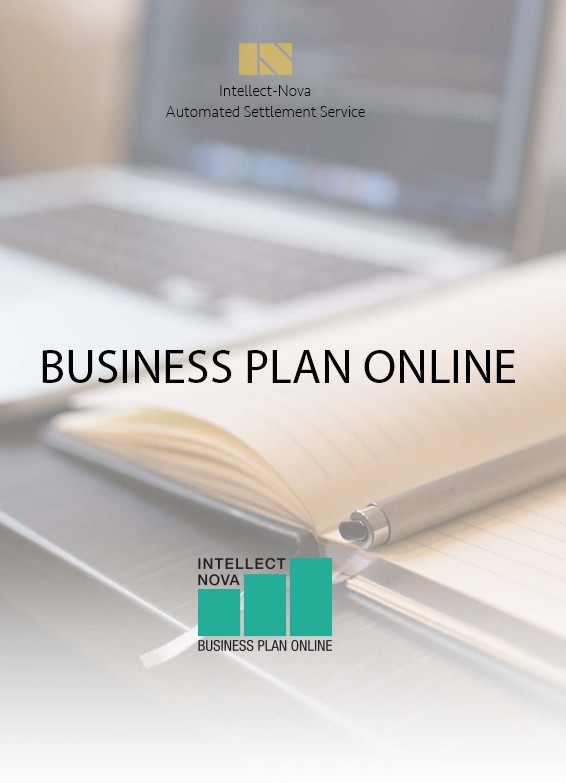 СОДЕРЖАНИЕСокращенный результат финансового плана (бесплатный)Финансовый план бизнес-идеи фитнес-клуба ООО «Фит Стайл» (полный отчет)Сокращенный результат финансового плана (бесплатный)Стоимость инвестицийПланирование численности персоналаПланирование других расходов операционной деятельностиПланирование расходов операционной деятельностиРаспределение кредитной суммыПланирование доходов и финансовых результатовПоказатели эффективности инвестиционного проектаФинансовый план бизнес-идеи фитнес-клуба ООО «Фит Стайл»(полный отчет)Капитальное инвестированиеДля осуществления деятельности ООО «Фит стайл» необходимо подсчитать инвестиции. Для организации бизнеса компании потребуется основной и оборотный капитал. Основным капиталом являются необоротные активы.Стоимость оборудования, необходимого для осуществления производственного процесса, составляет 1200.0 тыс. руб.Мебель, необходимая для комплектации офиса и производственного процесса, также является основными средствами, её стоимость составляет 500.0 тыс. руб.Стоимость компьютерной техники составляет 150.0 тыс. руб.Необходимо также приобрести и программное обеспечение для работы бухгалтерии и автоматизации работы на сумму 70.0 тыс. руб.В таблице показана стоимость необходимых для приобретения необоротных активов.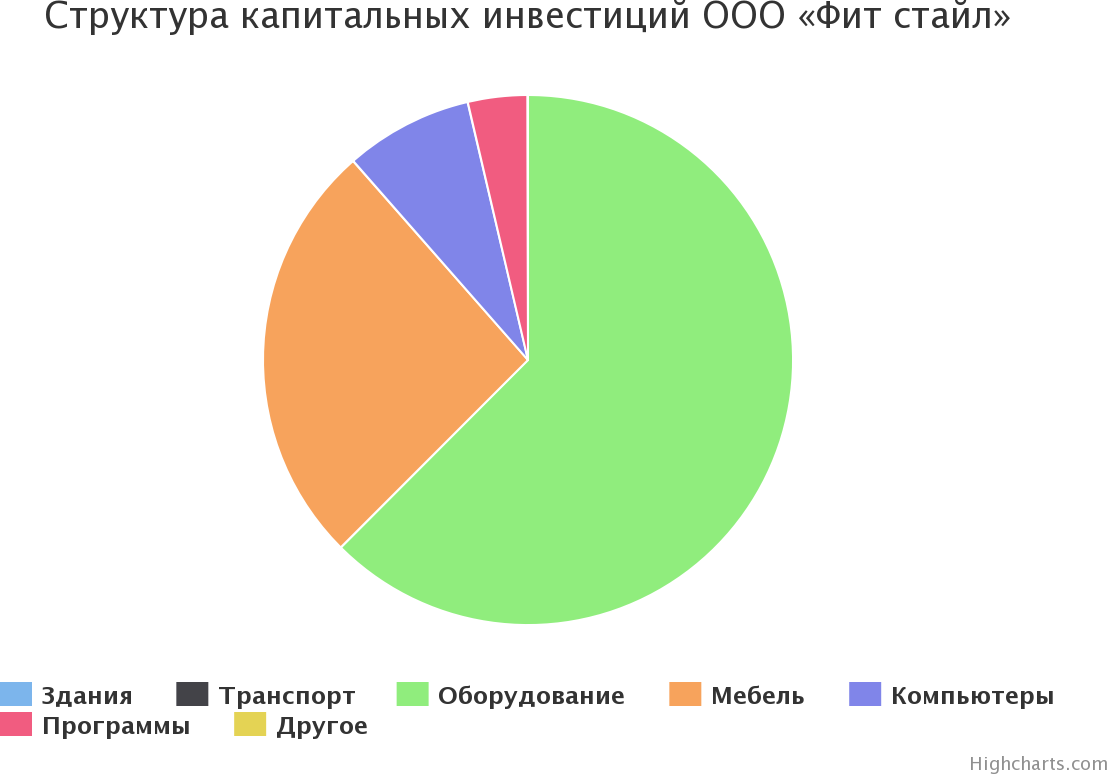 Таким образом, стоимость инвестиций в необоротные активы составляет 1920 тыс. руб. Данная сумма не зачисляется в расходы предприятия сразу. Её необходимо списывать в виде амортизации. Для данной компании выбран ускоренный способ амортизации.Планирование текущих расходовРасходы операционной деятельности любого предприятия включают:материальные расходы;расходы на оплату труда;расходы на социальные выплаты;амортизационные расходы;другие расходы.Расходы на оплату трудаДля организации деятельности будет использоваться персонал. Проведем планирование численности персонала на следующие 5 лет.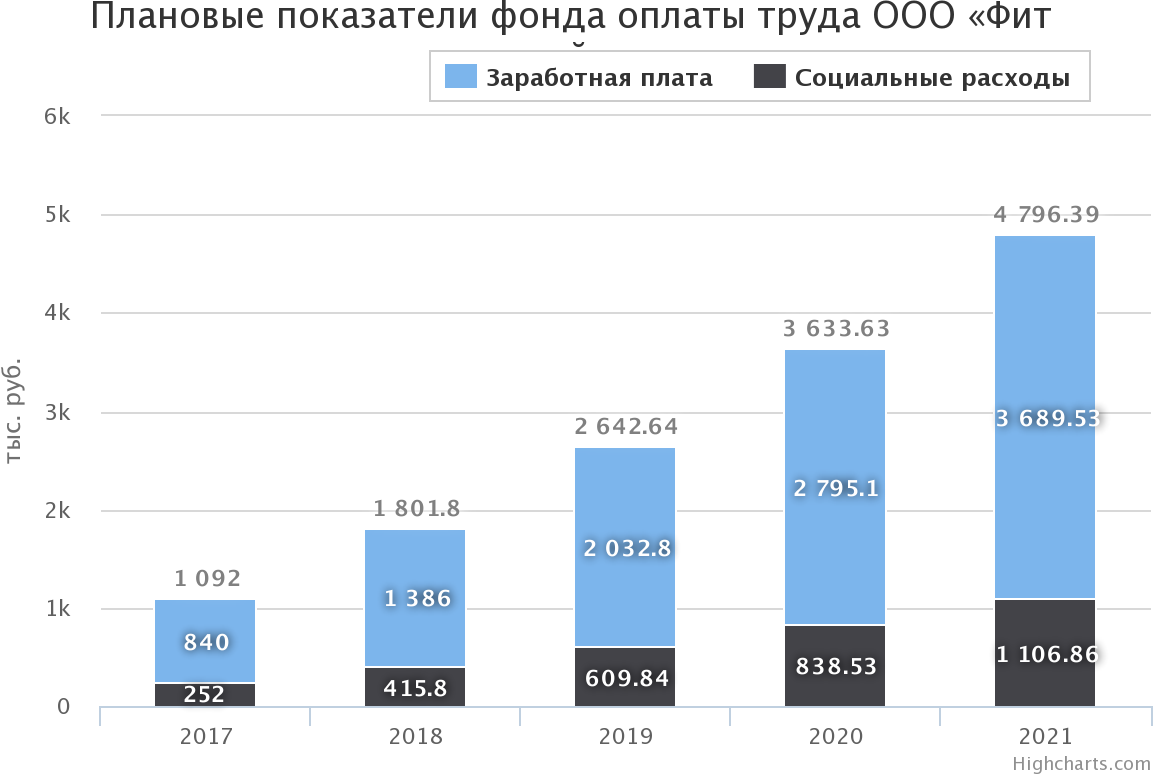 Плановый фонд оплаты труда на ООО «Фит стайл» в 2017 году составляет 1092 тыс. руб.В 2018 году планируется рост расходов на персонал на 709.80 тыс. руб.В 2019 году планируется рост расходов относительно 2018 года на 840.84 тыс. руб. В 2020 году планируется рост расходов относительно 2019 года на 990.99 тыс. руб.К 2021 году число сотрудников компании ООО «Фит стайл» составит 6 чел., а фонд оплаты труда - 4796.39 тыс. руб., что больше показателя за предыдущий год на 1162.76 тыс. руб.Планирование амортизационных расходовПодсчитаем формирование амортизационных сумм для данного капитала на следующие5 лет.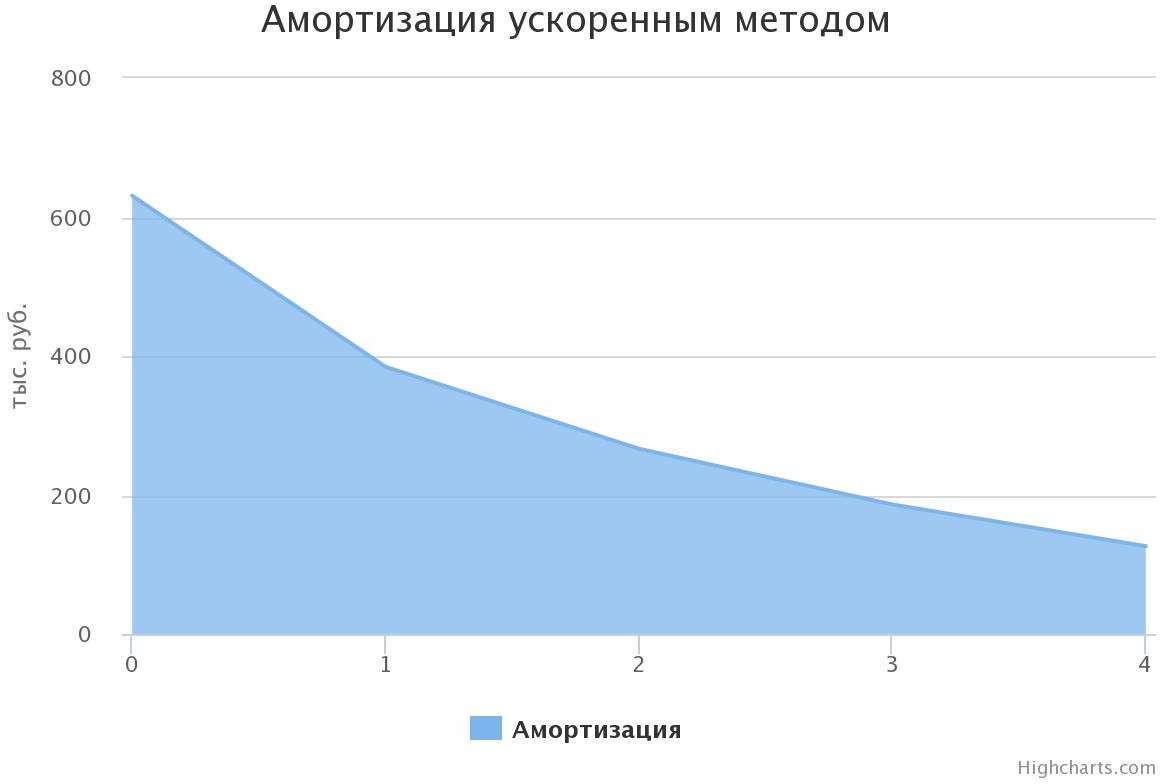 Согласно Налоговому Кодексу РФ предприятия имеют право списывать стоимость необоротных активов ускоренным методом. Такой метод является одним из видов списания путем уменьшения остаточной стоимости. Чтобы посчитать сумму амортизации, необходимо остаточную       стоимость       умножить        на        удвоенную        норму        амортизации. К = (1/n) * 2где	К	-	норма	амортизации,	а	n	-	срок	использования.Покажем порядок расчетов ускоренной амортизации.Для того, чтобы посчитать норму амортизации ускоренным методом для оборудования необходимо: 1 / 7.0 * 2 = 0.29.й год. Сумма амортизации оборудования составит: 1200.0 * 0.29 = 342.86 тыс. руб.й год. Сумма амортизации оборудования составит: ( 1200.0 - 342.86 ) * 0.29 = 244.90тыс. руб.й год. Сумма амортизации оборудования составит: 612.24 * 0.29 = 174.93 тыс. руб. 4-й год. Сумма амортизации оборудования составит: 437.32 * 0.29 = 124.95 тыс. руб. 5-й год. Сумма амортизации оборудования составит: 312.37 * 0.29 = 89.25 тыс. руб.Для того, чтобы посчитать норму амортизации ускоренным методом для мебели необходимо: 1 / 7.0 * 2 = 0.29.й год. Сумма амортизации мебели составит: 500.0 * 0.29 = 142.86 тыс. руб.й год. Сумма амортизации мебели составит: ( 500.0 - 142.86 ) * 0.29 = 102.04 тыс. руб. 3-й год. Сумма амортизации мебели составит: 255.10 * 0.29 = 72.89 тыс. руб.4-й год. Сумма амортизации мебели составит: 182.22 * 0.29 = 52.06 тыс. руб. 5-й год. Сумма амортизации мебели составит: 130.15 * 0.29 = 37.19 тыс. руб.й год. Сумма амортизации компьютеров составит: 150.0 * 0.50 = 75 тыс. руб.й год. Сумма амортизации компьютеров составит: ( 150.0 - 75 ) * 0.50 = 37.50 тыс. руб. 3-й год. Сумма амортизации компьютеров составит: 37.50 * 0.50 = 18.75 тыс. руб.4-й год. Сумма амортизации компьютеров составит: 18.75 * 0.50 = 9.38 тыс. руб. 5-й год. Сумма амортизации компьютеров составит: 9.38 * 0.50 = 0 тыс. руб.1-й год. Сумма амортизации программного обеспечения составит: 70.0 * 1 = 70 тыс. руб. 2-й год. Сумма амортизации программного обеспечения составит: ( 70.0 - 70 ) * 1 = 0 тыс.руб.й год. Сумма амортизации программного обеспечения составит: 0 * 1 = 0 тыс. руб. 4-й год. Сумма амортизации программного обеспечения составит: 0 * 1 = 0 тыс. руб. 5-й год. Сумма амортизации программного обеспечения составит: 0 * 1 = 0 тыс. руб.Планирование коммерческих расходовПредприятие планирует брать в аренду помещение. Проведем планирование расходов на аренду.В 2017 году расходы на аренду составят 1000.0 тыс. руб. На следующий год планируется рост расходов на 100 тыс. руб. Таким образом, плановый показатель на 2018 год составит 1000.0 тыс. руб. В 2019 году планируется увеличение расходов на 110 тыс. руб. по сравнению с 2018 годом. Сумма арендных платежей в 2020 году планируется на уровне 1331 тыс. руб., что больше показателя 2019 года на 121 тыс. руб. В 2021 году уровень расходов составит 1464.10 тыс. руб., это на 133.10 тыс. руб. больше показателя за 2020 год.В 2017 году расходы на рекламу и продвижение запланированы на уровне 100.0 тыс. руб. На следующий год планируется рост расходов на 20 тыс. руб. Таким образом, плановый показатель расходов на рекламу на 2018 год составит 100.0 тыс. руб. В 2019 году планируется увеличение расходов на 12 тыс. руб. по сравнению с 2018 годом. Расходы на рекламу в 2020 году планируются на уровне 145.20 тыс. руб., что больше показателя 2019 года на 110 тыс. руб. В 2021 году уровень расходов составит 159.72 тыс. руб., это на 14.52 тыс. руб. больше показателя за 2020 год.Компания использует для работы мобильную связь и интернет. Плановые расходы в 2017 году составляют 50.0 тыс. руб. В 2018 году планируется увеличение расходов на связь на 5.00 тыс. руб. В 2019 году расходы на связь составят 60.50 тыс. руб., в 2020 - 66.55, а в 2021 году -73.21 тыс. руб.В 2017 году расходы на электричество составят 65.0 тыс. руб. На отопление помещения планируется потратить 42.0 тыс. руб. За использование воды необходимо будет оплатить 30.0 тыс. руб. Общая сумма коммунальных платежей составит в 2017 году 137 тыс. руб., в 2018году 149.20 тыс. руб., в 2019 году 162.12 тыс. руб., в 2020 году 175.83 тыс. руб., в 2021 году -190.42 тыс. руб.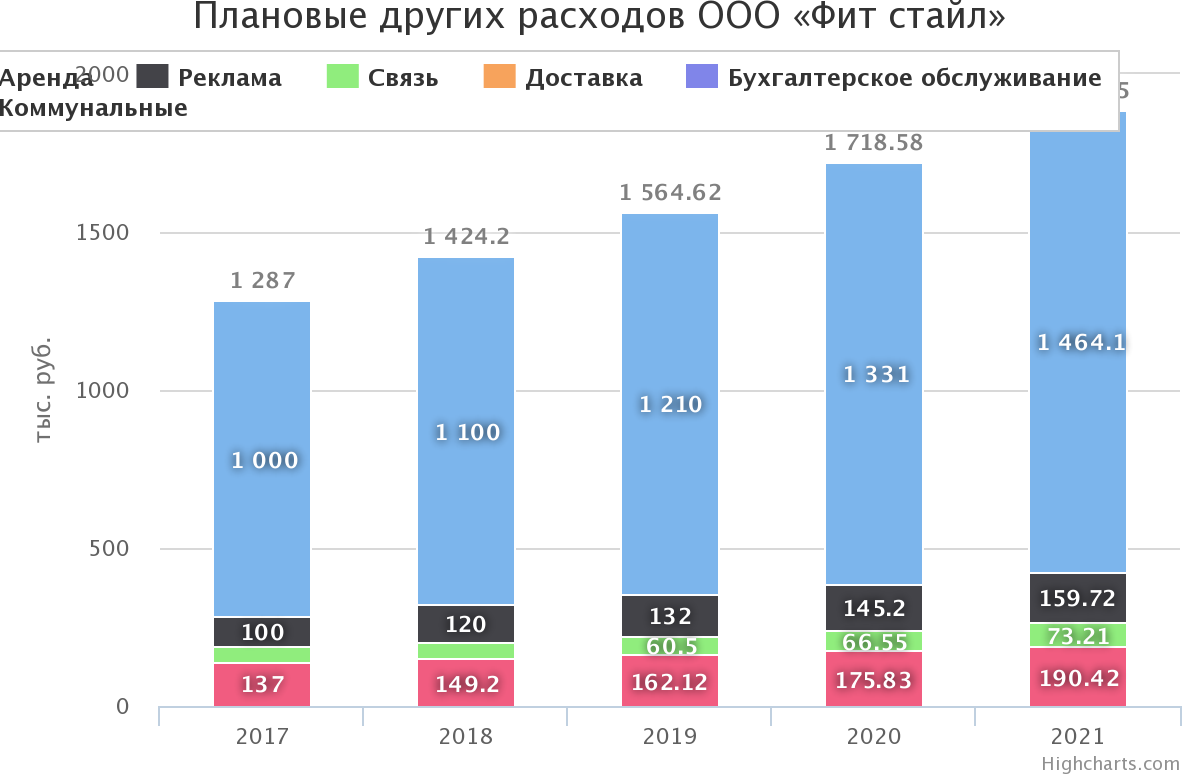 Рассчитав все возможные элементы затрат, можно вывести сумму будущих других расходов операционной деятельности. В 2017 году они составили 1287 тыс. руб., в 2018 году- 1424.20 тыс. руб., в 2019 - 1564.62 тыс. руб., в 2020 году другие расходы составят 1718.58тыс. руб., а в 2021 - 1887.44 тыс. руб.Материальные расходыПлановая материалоемкость продукции составляет 3.0 % от всех расходов. Чтобы посчитать сумму всех расходов (Р1) за 2017 год, необходимо решить уравнение:Материальные расходы + Фонд оплаты труда + Амортизация + Коммунальные расходы= Расходы3.0/100 * Р1 + 1092 + 630.71 + 1287 = P1P1 - 3.0/100* Р1 = 3009.71 P1 = 3102.80Расходы в 2017 году составят 3102.80 тыс. руб.Материальные расходы в 2017 году составят 3102.80 * 3.0 / 100 = 93.08 тыс. руб.Расходы в 2018 году составят: 3610.44 / (1 - 3.0 / 100) = 3722.10 тыс. руб.Материальные расходы в 2018 году составят 3722.10 * 3.0 / 100 = 111.66 тыс. руб.Расходы в 2019 году составят: 4473.82 / (1 - 3.0 / 100) = 4612.19 тыс. руб.Материальные расходы в 2019 году составят 4612.19 * 3.0 / 100 = 138.37 тыс. руб.Расходы в 2020 году составят: 5538.60 / (1 - 3.0 / 100) = 5709.89 тыс. руб.Материальные расходы в 2020 году составят 5709.89 * 3.0 / 100 = 171.30 тыс. руб.Расходы в 2021 году составят: 6810.27 / (1 - 3.0 / 100) = 7020.89 тыс. руб.Материальные расходы в 2021 году составят 7020.89 * 3.0 / 100 = 210.63 тыс. руб.Планирование расходов операционной деятельности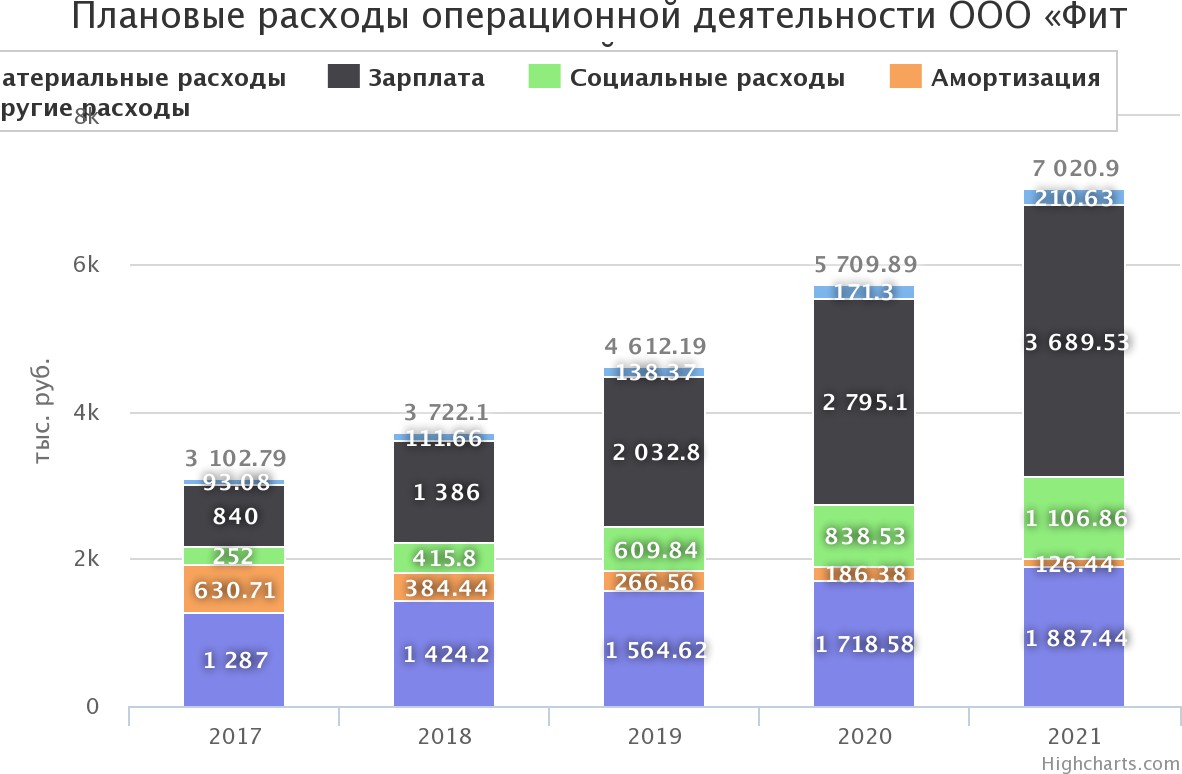 Материальные расходы предприятия составят в 2017 году 93.08 тыс. руб. В следующем году они вырастут на 18.58 тыс. руб. (темп роста составит 19.96%). За период с 2018 по 2019гг материальные расходы вырастут на 26.70 тыс. руб. и составят 138.37 тыс. руб. В следующем году показатель увеличится на 32.93 тыс. руб. (23.80%). В 2021 году материальные расходы составят 210.63 тыс. руб., что больше показателя предыдущего года на 39.33 тыс. руб., темп прироста 22.96%.Расходы на оплату труда предприятия составят в 2017 году 840 тыс. руб. В следующем году они вырастут на 546 тыс. руб. (темп роста составит 65%). За период с 2018 по 2019 гг расходы на ФОП вырастут на 646.80 тыс. руб. и составят 2032.80 тыс. руб. В следующем году показатель увеличится на 762.30 тыс. руб. (37.50%). В 2021 году расходы на зарплату составят 3689.53 тыс. руб., что больше показателя предыдущего года на 894.43 тыс. руб., темп прироста составит 32.00%.Социальные расходы составят в 2017 году 252 тыс. руб. В следующем году они вырастут на 163.80 тыс. руб. (темп роста запланирован на 65%). За период с 2018 по 2019 гг социальные расходы вырастут на 194.04 тыс. руб. и составят 609.84 тыс. руб. В следующем году показатель увеличится на 228.69 тыс. руб. (37.50%). В 2021 году расходы на социальное страхование составят 1106.86 тыс. руб., что больше показателя предыдущего года на 268.33 тыс. руб., темп прироста запланирован на уровне 32.00%.Амортизационные расходы составят в 2017 году 630.71 тыс. руб.Другие расходы составят в 2017 году 1287 тыс. руб. В следующем году они вырастут на137.20 тыс. руб. (темп роста запланирован на 10.66%). За период с 2018 по 2019 гг другие расходы вырастут на 140.42 тыс. руб. и составят 1564.62 тыс. руб. В следующем году показатель увеличится на 153.96 тыс. руб. (9.84%). В 2021 году другие расходы составят 1887.44 тыс. руб., что больше показателя предыдущего года на 168.86 тыс. руб., темп прироста запланирован на уровне 9.83%.Плановые расходы операционной деятельности составят в 2017 году 3102.80 тыс. руб. В следующем году они вырастут на 619.30 тыс. руб. (темп роста - 19.96%). За период с 2018 по 2019 гг операционные расходы вырастут на 890.09 тыс. руб. и составят 4612.19 тыс. руб. В следующем году показатель расходов увеличится на 1097.70 тыс. руб. (23.80%). В 2021 году расходы составят 7020.89 тыс. руб., что больше показателя 2020 года на 1311.00 тыс. руб., темп прироста запланирован на уровне 22.96%.Планирование источников для инвестированияКроме инвестиций в основной капитал, предприятию необходимы и другие вложения. Так, для регистрации организации необходимо выделить сумму 3.0 тыс. руб. Также необходимы средства на закупку материалов и сырья. Прогнозированная сумма составляеттыс. руб. Для организации взаиморасчетов на первом этапе нужны дополнительные денежные средства на сумму 10.0 тыс. руб. Для того, чтобы помещение хорошо функционировало, необходимо провести ремонты. Стоимость ремонтных работ составляет по предварительным подсчетам 700.0 тыс. руб.Необходимо учесть и тот факт, что ООО «Фит стайл» не сможет с первого месяца работы погашать постоянные расходы за счет доходов. Поэтому необходимо создать резервную сумму, которая компенсирует все расходы предприятия за месяц. Поскольку сумма годовых расходов составляет 3102.80 тыс. руб. , то в месяц предприятию необходимо 172.60 тыс. руб.Таким образом, для бизнеса в первый год потребуется сумма 2815.60 тыс. руб. в т.ч.:основной капитал 1850 тыс. руб.;нематериальные активы 70.0 тыс. руб.;запасы 10.0 тыс. руб.;деньги на расчетном счету 10.0 тыс. руб.;капитальные инвестиции 700.0 тыс. руб.;дополнительная сумма наличными для регистрации предприятия 3.0 тыс. руб.резервный капитал для погашения расходов 172.60 тыс. руб.Компания для покупки активов и компенсации расходов может использовать собственный капитал и привлеченный. Собственным капиталом является уставный капитал, за счет которого могут приобретаться активы. На ООО «Фит стайл» сумма собственного капитала составляет 500.0 тыс. руб. Таким образом, организация нуждается в кредите на сумму 2315.60 тыс. руб. ( 2815.60 - 500.0 ).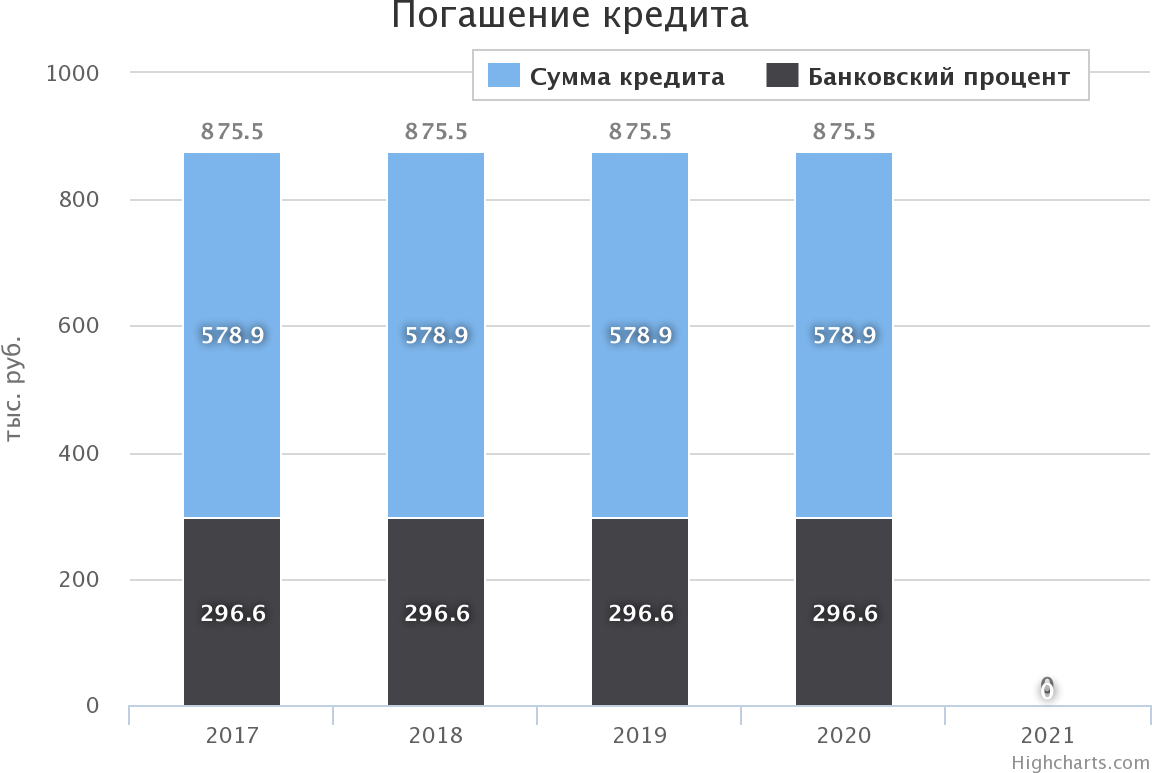 Планирование финансовых результатовРасчет точки безубыточностиТочка безубыточности предприятия - это расчет суммы доходов, при которой предприятие не получает убытки. Для этого доход должен превышать сумму расходов. Как было указанно выше, мы подсчитали сумму операционных расходов. Необходимо также учесть и финансовые расходы, которые также выплачиваются за счет будущих доходов.Таким образом, точка безубыточности в 2017 году составляет 3399.40 тыс. руб., в 2018 году составляет 4018.70 тыс. руб., в 2019 году составляет 4908.79 тыс. руб., в 2020 году составляет 6006.49 тыс. руб., в 2021 году составляет 7020.89 тыс. руб.Главным источником прибыли на предприятии является наценка.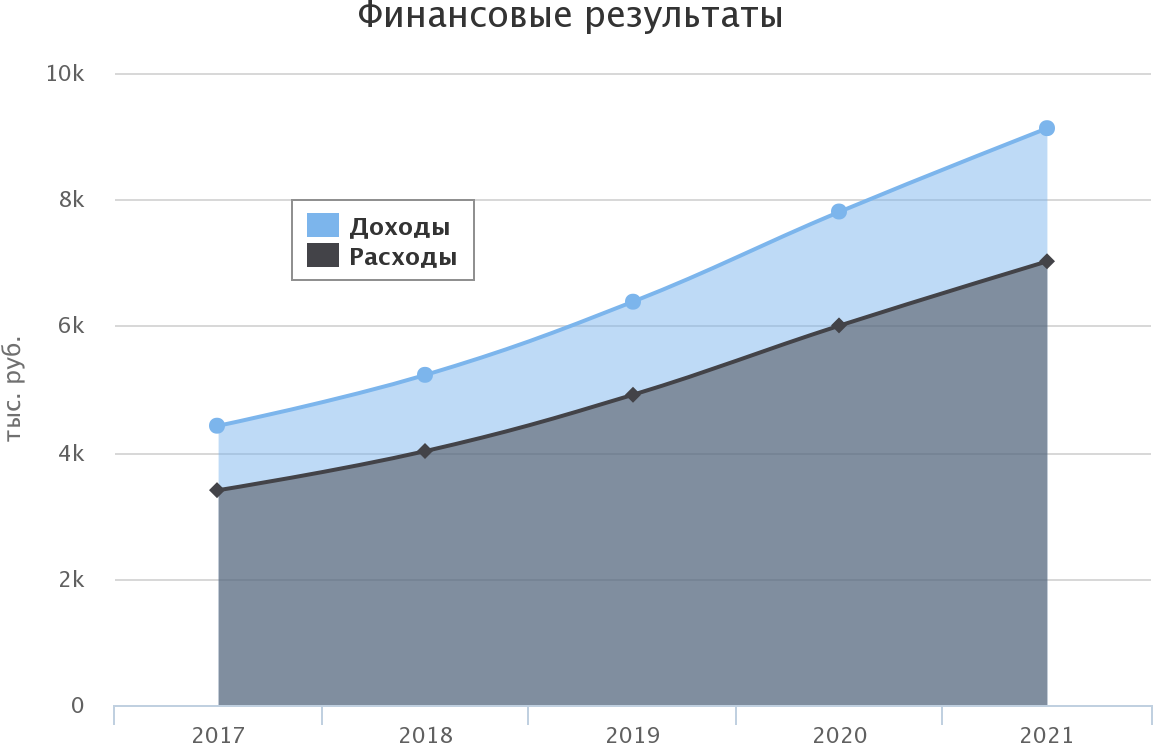 На ООО «Фит стайл» наценка составляет 30.0 %. Проведем планирование доходов организации, для этого добавим к расходам процент наценки.По данным таблицы можно сделать следующие выводы. Предприятие в следующем году будет прибыльным. Плановая чистая прибыль составляет 815.86 тыс. руб. При расчетах учитывается налогообложение прибыли, которое составит в 2017 году 20%.При этом 2% из налога перечисляется в федеральных бюджет, а остальные - 18% в региональный. В течение года все организации России платят авансовые платежи по прибыли и сдают декларацию по налогу на прибыль организации. Не все категории предприятий являются плательщиками данного налога. Те компании, которые перешли на упрощенную систему учета и налогообложения, освобождены от налога на прибыль.В 2018 году плановая прибыль до налогообложения составит 1205.61 тыс. руб., после налогообложения чистая прибыль составит 964.49 тыс. руб. В следующие годы запланирован рост прибыли, в 2019 году темп прироста составит 22.15%, в 2020 году - 22.36%, в 2021 году 16.89%. Плановая чистая прибыль через 5 лет составит 1685.01 тыс. руб.Планирование денежных потоковЭффективность инвестиционного проектаПри	оценке	эффективности	проекта	проводят	расчет	следующих	экономических показателей:чистый дисконтированный доход;индекс доходности;срок окупаемости инвестиций;внутренняя норма доходности инвестиций.Для того, чтобы получить указанные показатели, необходимо рассчитать денежные потоки ООО «Фит стайл».Проведем дисконтирование денежных потоков, для этого необходимо рассчитать ставку дисконта.При оценке целесообразности инвестиций устанавливают ставку дисконта (капитализации), т.е. процентную ставку, характеризующую показатель минимального ежегодного дохода, при котором инвестор готов инвестировать. С помощью дисконта определяют специальный коэффициент дисконтирования (основанный на формуле сложных процентов) для привидения инвестиций и денежных потоков в разные годы к нынешнему моменту.Норма дисконта в широком смысле представляет собой альтернативные затраты в основной капитал и выражает ту норму прибыли, которую фирма могла бы получить от альтернативных капиталовложений.Для постоянной нормы дисконта E коэффициент дисконтирования at определяется по формуле:i = 1 / (1-E)tСтавка дисконтирования (i) — это та стоимость привлеченного капитала (совокупного денежного потока), при которой инвестор готов инвестировать в бизнес;Е - норма дисконта; t - период;Проведем дисконтирование денежных потоков ООО «Фит стайл».Ставка дисконтирования является ключевым элементом в дисконтировании дохода. Она показывает, какую норму прибыли необходимо учесть инвестору при вложениях в инвестиционный проект. Ставка дисконтирования использует множество факторов, которые зависят от объекта оценки, и может в себя включать: инфляционную составляющую, доходность по безрисковым активам, дополнительную норму прибыли за риск, ставку рефинансирования, средневзвешенную стоимость капитала, процент по банковским вкладам и т.д.DCF = CF / (1+r)tОдним из наиболее эффективных способов оценки эффективности инвестиционного проекта является расчет чистого приведенного дохода (NPV), который основан на сопоставлении величины исходной инвестиции (IC) с общей суммой дисконтового чистого денежного потока, который поступает в исследованный период.Приток денежных средств представляет собой норму ожидаемого инвестором дохода. В нашем случае этот % ожидания составляет 10 %.NPV рассчитывается по формуле :NPV = CF - ICГде NPV- сумма чистого приведенного дохода по реальному инвестиционному проекту; CF - сумма чистого денежного потока (приведенная к настоящей стоимости) за весь период	эксплуатации	инвестиционного	проекта	(до	начала	новых	инвестиций	в	его реконструкцию или модернизацию). Если полный период эксплуатации до начала нового инвестирования в данный объект определить сложно, его принимают в расчетах в размере 5лет;IC	-	сумма	инвестируемого	капитала	в	реализацию	реального	проекта	(при разновременности вложений приведенная к настоящей стоимости).Чистый приведенный доход (эффект) (NPV) = 4876.33 - 2643.0 = 2233.33 тыс. руб.Индекс доходности (англ. PI, DPI, Present value index, Profitability Index, benefit cost ratio)– показатель эффективности инвестиции, представляющий собой отношение дисконтированных доходов к размеру инвестиционного капитала. Другие синонимы индекса доходности, которые несут аналогичный экономический смысл: индекс прибыльности и индекс рентабельности инвестиционного проекта.PI = NPV / ICИндекс доходности инвестиций (PI) = 4876.33 / 2643.0 = 1.84Период окупаемости инвестиций (PP) является показателем, характеризирующим срок, за который вложенный капитал принесет доход.Период окупаемости (PP) = 2643.0 / (4876.33 / 5) = 2.71 лет.Внутренняя норма доходности (прибыли, внутренний коэффициент окупаемости, Internal Rate of Return - IRR) - норма прибыли, которая получилась от инвестиций. Это та норма прибыли (барьерная ставка, ставка дисконтирования), при которой чистая текущая стоимость инвестиции равна нулю, или это та ставка дисконта, при которой дисконтированные доходы от проекта равны инвестиционным затратам. Внутренняя норма доходности определяет максимально приемлемую ставку дисконта, при которой можно инвестировать средства без каких-либо потерь для собственника.IRR = r, при котором NPV = f(r) = 0,Проведем расчет внутренней нормы прибыли. Для этого необходимо указать верхний барьер нормы дисконта, принятая на уровне 10 %. Допустим, что верхний барьер показателя составит 15%.Проведем дисконтирование чистого денежного потока по верхнему барьеру дисконтной ставки.IRR = 10 + (15 - 10) * 4876.33 / (4876.33 - (3406.41)) = 12.94%Планирование структуры капитала ООО «Фит стайл»WACC (Weight average cost of capital) – это средневзвешенная стоимость капитала, показатель используется при оценке необходимости инвестирования в различные ценные бумаги, проекты и дисконтировании ожидаемых доходов от инвестиций и измерении стоимости капитала компании.WACC = (Собственный капитал * Ставка дисконта + Привлеченный капитал *Кредитная ставка * (1- Ставка налога на прибыль) ) / КапиталПроведем расчет показателя на 01.01.2018 :WACC = (1312.86 * 10 + 1736.70 * 22.0 * (1- 0.2) ) / 3049.56 = 14.33 %Таким образом, средневзвешенная стоимость капитала ООО «Фит стайл» в :в 2018 году составляет 14.33%;в 2019 году составляет 12.56%;в 2020 году составляет 11.09%;в 2021 году составляет 10%.Зарубежные и отечественные экономисты считают финансовый рычаг (леверидж) (DFL Degree of financial leverage) одним из основных показателей влияния структуры капитала на прибыльность предприятия.Показатель, отражающий уровень дополнительной прибыли на собственный капитал при различных вариантов структуры капитала, называется эффектом финансового левериджа и рассчитывается по формуле:ЭФЛ = (1-Снп) * (Кра - Св) * ПК / СК где СПП - ставка налога на прибыль;Кра - коэффициент рентабельности активов,%;Св - ставка процента за кредит, уплачиваемый предприятием за использование заемного капитала,%;ПК - средняя сумма привлеченного капитала; СК - средняя сумма собственного капитала.Влияние эффекта финансового левериджа на конечные результаты предприятия и интересы его владельцев проанализируем по данным табл. 3.15.Таким образом, можно сделать выводы, что инвестиционная политика выгодная, показатель эффекта финансового рычага показывает насколько процентов увеличится рентабельность собственного капитала за счет привлеченных в оборот кредитных средств.ВыводыДля реализации задуманного бизнеса необходимы в первую очередь деньги. ООО «Фит стайл» имеет собственные средства, сумма которых составляет 500.0 тыс. руб., но их недостаточно, чтобы реализовать инвестиционный проект. Для того, чтобы подсчитать, сколько средств требуется взять в кредит, необходимо составить инвестиционный план. На первом этапе необходимо подсчитать сумму капитальных вложений, к которым относится приобретение помещения, автомобиля, оборудования и пр. Сумма капитальных инвестиций составляет 1850 тыс. руб. Кроме капитальных инвестиций, также потребуется вложить средства в запасы, которые будут использоваться для производительного процесса. Необходимая сумма запасов, которая потребуется для старта бизнеса составляет 10.0тыс. руб. Также могут потребоваться средства для открытия бизнеса. Общая сумма инвестиций составляет 2643.0тыс. руб. Главным заданием при открытии собственного бизнеса является переход порога безубыточности. Чтобы узнать, какой будет точка безубыточности, необходимо спланировать уровень затрат. Для организации деятельности необходимо привлечь дополнительные трудовые ресурсы. Количество персонала на первых этапах работы составит 2 чел. Если запланировать среднюю заработную плату на начальных этапах деятельности на уровне 35.0 тыс. руб., то годовые расходы на персонал составят 1092 тыс. руб.Для изготовления продукции (услуг) необходимы и затраты материалов. Планируемая материалоемкость продукции составляет 3.0%, таким образом, плановые затраты материалов за год работы - 93.08 тыс. руб. Амортизационные расходы являются постепенным списанием стоимости приобретенных необоротных активов, по данным расчетов они составляют 630.71 тыс. руб.Другие расходы включают оплату налогов, коммунальные платежи, возможные оплаты за аренду помещений, перевозку, коммерческие расходы. Общая сумма других расходов запланирована на уровне 1287 тыс. руб. Таким образом, подсчитав все затраты, мы можем узнать какой будет точка безубыточности. В плановом периоде она составляет 3399.40 тыс. руб. Предварительная оценка рынка и мощности ООО «Фит стайл» дает возможность оценить, что с большой вероятностью такой доход возможен, поэтому фирма решила взять кредит на 48.0 месяцев под 22.0% годовых. Плановый доход ООО «Фит стайл» по предварительным подсчетам должен составлять 4419.22 тыс. руб., что даст возможность получить чистую прибыль в размере 815.86 тыс. руб.Оценка эффективности инвестиционного проекта показала, что при построенных прогнозах период окупаемости проекта составит 2.71 лет, при этом чистый приведенный доход за 5 лет составит 2233.33 тыс. руб.По результатам прогноза стоимости капитала в 2018 стоимость капитала составляет 3049.56 тыс. руб., при этом собственный капитал составляет 1312.86 тыс. руб. К 2021 году планвая стоимость капитала составит 4897.01 тыс. руб. Средневзвешенная стоимость капитала составит 10%.Стоимость необходимых необоротных активов, тыс. руб.Стоимость необходимых необоротных активов, тыс. руб.Стоимость необходимых необоротных активов, тыс. руб.Стоимость необходимых необоротных активов, тыс. руб.Название необоротного активаБалансовая стоимость актива, тыс. руб.Период эксплуатации, летЛиквидационная стоимость актива, тыс. руб.Оборудование1200.07.012Мебель500.07.05Компьютеры и техника150.04.01.50Программное обеспечение70.02.00.70Итого,	стоимость внеоборотных активов1920Планирование численности персонала и фонда оплаты трудаПланирование численности персонала и фонда оплаты трудаПланирование численности персонала и фонда оплаты трудаПланирование численности персонала и фонда оплаты трудаПланирование численности персонала и фонда оплаты трудаПланирование численности персонала и фонда оплаты трудаПоказатель20172018201920202021Количество персонала, чел23456Заработная плата, тыс. руб.84013862032.802795.103689.53Социальное страхование, тыс. руб.252415.80609.84838.531106.86Фонд оплаты труда, тыс. руб.10921801.802642.643633.634796.39Планирование других расходовПланирование других расходовПланирование других расходовПланирование других расходовПланирование других расходовПланирование других расходовПоказатель20172018201920202021Аренда1000.01100121013311464.10Реклама100.0120132145.20159.72Связь50.055.0060.5066.5573.21Коммунальные137149.20162.12175.83190.42Всего12871424.201564.621718.581887.44Планирование расходов операционной деятельностиПланирование расходов операционной деятельностиПланирование расходов операционной деятельностиПланирование расходов операционной деятельностиПланирование расходов операционной деятельностиПланирование расходов операционной деятельностиПоказатель20172018201920202021Материальные расходы93.08111.66138.37171.30210.63Расходы на оплату труда84013862032.802795.103689.53Социальные расходы252415.80609.84838.531106.86Амортизация630.71384.44266.56186.38126.44Другие расходы12871424.201564.621718.581887.44Всего3102.803722.104612.195709.897020.89Распределение кредитной суммы ООО «Фит стайл»Распределение кредитной суммы ООО «Фит стайл»Распределение кредитной суммы ООО «Фит стайл»Распределение кредитной суммы ООО «Фит стайл»Распределение кредитной суммы ООО «Фит стайл»Распределение кредитной суммы ООО «Фит стайл»Показатель20172018201920202021Сумма кредита, тыс. руб.578.90578.90578.90578.900Банковский процент, тыс. руб.296.60296.60296.60296.600Общая сумма долга, тыс. руб.875.50875.50875.50875.500Планирование доходов и финансовых результатов ООО «Фит стайл»Планирование доходов и финансовых результатов ООО «Фит стайл»Планирование доходов и финансовых результатов ООО «Фит стайл»Планирование доходов и финансовых результатов ООО «Фит стайл»Планирование доходов и финансовых результатов ООО «Фит стайл»Планирование доходов и финансовых результатов ООО «Фит стайл»Показатель20172018201920202021Доходы4419.225224.316381.437808.449127.16Расходы3399.404018.704908.796006.497020.89Прибыль до налогообложения1019.821205.611472.641801.952106.27Налог на прибыль203.96241.12294.53360.39421.25Чистая прибыль815.86964.491178.111441.561685.01Показатели эффективности инвестиционного проектаПоказатели эффективности инвестиционного проектаПоказатели эффективности инвестиционного проектаПоказательЗначениеCashFlowЧистый денежный поток867.67E1Дисконтированный чистый денежный поток (Е1)788.79NPVЧистый приведенный доход2233.33PiИндекс доходности1.84IRRВнутренняя норма доходности,%12.94PPПериод окупаемости, лет2.71Стоимость необходимых необоротных активов, тыс. руб.Стоимость необходимых необоротных активов, тыс. руб.Стоимость необходимых необоротных активов, тыс. руб.Стоимость необходимых необоротных активов, тыс. руб.Название необоротного активаБалансовая стоимость актива, тыс. руб.Период эксплуатации, летЛиквидационная стоимость актива, тыс. руб.Оборудование1200.07.012Мебель500.07.05Компьютеры и техника150.04.01.50Программное обеспечение70.02.00.70Итого,	стоимость внеоборотных активов1920Планирование численности персонала и фонда оплаты трудаПланирование численности персонала и фонда оплаты трудаПланирование численности персонала и фонда оплаты трудаПланирование численности персонала и фонда оплаты трудаПланирование численности персонала и фонда оплаты трудаПланирование численности персонала и фонда оплаты трудаПоказатель20172018201920202021Количество персонала, чел23456Заработная плата, тыс. руб.84013862032.802795.103689.53Социальное страхование, тыс. руб.252415.80609.84838.531106.86Фонд оплаты труда, тыс. руб.10921801.802642.643633.634796.39Формирование амортизационных расходов по необходимым основным активам предприятия ускоренным способом, тыс. руб.Формирование амортизационных расходов по необходимым основным активам предприятия ускоренным способом, тыс. руб.Формирование амортизационных расходов по необходимым основным активам предприятия ускоренным способом, тыс. руб.Формирование амортизационных расходов по необходимым основным активам предприятия ускоренным способом, тыс. руб.Формирование амортизационных расходов по необходимым основным активам предприятия ускоренным способом, тыс. руб.Формирование амортизационных расходов по необходимым основным активам предприятия ускоренным способом, тыс. руб.Название необоротного актива20172018201920202021Оборудование342.86244.90174.93124.9589.25Мебель142.86102.0472.8952.0637.19Компьютеры и техника7537.5018.759.380Программное обеспечение700000Итого за год630.71384.44266.56186.38126.44Планирование расходов на аренду помещенияПланирование расходов на аренду помещенияПланирование расходов на аренду помещенияПланирование расходов на аренду помещенияПланирование расходов на аренду помещенияПланирование расходов на аренду помещенияПоказатель20172018201920202021Расходы на аренду1000.01100121013311464.10Планирование расходов на рекламуПланирование расходов на рекламуПланирование расходов на рекламуПланирование расходов на рекламуПланирование расходов на рекламуПланирование расходов на рекламуПоказатель20172018201920202021Расходы на рекламу100.0120132145.20159.72Планирование расходов на связьПланирование расходов на связьПланирование расходов на связьПланирование расходов на связьПланирование расходов на связьПланирование расходов на связьПоказатель20172018201920202021Расходы на связь50.055.0060.5066.5573.21Коммунальные расходыКоммунальные расходыКоммунальные расходыКоммунальные расходыКоммунальные расходыКоммунальные расходыПоказатель20172018201920202021Электричество65.070.075.080.085.0Отопление42.046.2050.8255.9061.49Вода30.03336.3039.9343.92Всего137149.20162.12175.83190.42Планирование других расходовПланирование других расходовПланирование других расходовПланирование других расходовПланирование других расходовПланирование других расходовПоказатель20172018201920202021Аренда1000.01100121013311464.10Реклама100.0120132145.20159.72Связь50.055.0060.5066.5573.21Коммунальные137149.20162.12175.83190.42Всего12871424.201564.621718.581887.44Планирование материальных расходовПланирование материальных расходовПланирование материальных расходовПоказатель2017  2018	2019	20202021Материальные расходы93.08 111.66 138.37 171.30210.63Планирование расходов операционной деятельностиПланирование расходов операционной деятельностиПланирование расходов операционной деятельностиПланирование расходов операционной деятельностиПланирование расходов операционной деятельностиПланирование расходов операционной деятельностиПоказатель20172018201920202021Материальные расходы93.08111.66138.37171.30210.63Расходы на оплату труда84013862032.802795.103689.53Социальные расходы252415.80609.84838.531106.86Амортизация630.71384.44266.56186.38126.44Другие расходы12871424.201564.621718.581887.44Всего3102.803722.104612.195709.897020.89Распределение кредитной суммы ООО «Фит стайл»Распределение кредитной суммы ООО «Фит стайл»Распределение кредитной суммы ООО «Фит стайл»Распределение кредитной суммы ООО «Фит стайл»Распределение кредитной суммы ООО «Фит стайл»Распределение кредитной суммы ООО «Фит стайл»Показатель20172018201920202021Сумма кредита, тыс. руб.578.90578.90578.90578.900Банковский процент, тыс. руб.296.60296.60296.60296.600Общая сумма долга, тыс. руб.875.50875.50875.50875.500Планирование валовых расходов ООО «Фит стайл»Планирование валовых расходов ООО «Фит стайл»Планирование валовых расходов ООО «Фит стайл»Планирование валовых расходов ООО «Фит стайл»Планирование валовых расходов ООО «Фит стайл»Планирование валовых расходов ООО «Фит стайл»Показатель20172018201920202021Операционные расходы3102.803722.104612.195709.897020.89Финансовые расходы296.60296.60296.60296.600Всего3399.404018.704908.796006.497020.89Планирование доходов и финансовых результатов ООО «Фит стайл»Планирование доходов и финансовых результатов ООО «Фит стайл»Планирование доходов и финансовых результатов ООО «Фит стайл»Планирование доходов и финансовых результатов ООО «Фит стайл»Планирование доходов и финансовых результатов ООО «Фит стайл»Планирование доходов и финансовых результатов ООО «Фит стайл»Показатель20172018201920202021Доходы4419.225224.316381.437808.449127.16Расходы3399.404018.704908.796006.497020.89Прибыль до налогообложения1019.821205.611472.641801.952106.27Налог на прибыль203.96241.12294.53360.39421.25Чистая прибыль815.86964.491178.111441.561685.01Касса на начало 2017 г.Касса на начало 2017 г.ПриходРасход500.0Поставили на баланс собственные средства1850Купили основной капитал2315.60Поставили на баланс кредитные средства70.0Купили нематериальные активы172.60Отложили резервную сумму, чтобы покрыть расходы10.0Купили запасы и товары3.0Потратили на открытие фирмы700.0Потрачено на ремонты172.60Отложили резервную сумму, чтобы покрыть расходы2988.20Всего, денежные поступления2805.60Всего, денежные расходы182.60Остаток	денежных	средств	до	начала деятельностиКасса на конец 2017 г.Касса на конец 2017 г.Касса на конец 2017 г.Касса на конец 2017 г.Касса на конец 2017 г.ПриходПриходПриходПриходРасход182.60Остаток	денежных деятельностисредствдоначала4419.22Выручка от реализации продукции296.60Оплата процентов за кредит840Оплата труда персонала252Оплата расходов на социальное обеспечение1287Другие расходы предприятия203.96Оплата налога на прибыль93.08Материальные расходы578.90Погашение кредита4419.22Всего, денежные поступления3551.55Всего, денежные расходы1050.27Остаток денежных средств на конец 2017 г.Касса на конец 2018 г.Касса на конец 2018 г.ПриходРасход1050.27	Остаток на начало 2018 г.5224.31Выручка от реализации продукции296.60Оплата процентов за кредит1386Оплата труда персонала415.80Оплата расходов на социальное обеспечение1424.20Другие расходы предприятия241.12Оплата налога на прибыль111.66Материальные расходы578.90Погашение кредита5224.31Всего, денежные поступления4454.29Всего, денежные расходы1820.30Остаток денежных средств на конец 2018 г.Денежные потоки ООО «Фит стайл» в 2017 - 2021 гг.Денежные потоки ООО «Фит стайл» в 2017 - 2021 гг.Денежные потоки ООО «Фит стайл» в 2017 - 2021 гг.Денежные потоки ООО «Фит стайл» в 2017 - 2021 гг.Денежные потоки ООО «Фит стайл» в 2017 - 2021 гг.Денежные потоки ООО «Фит стайл» в 2017 - 2021 гг.Денежные потоки ООО «Фит стайл» в 2017 - 2021 гг.Показатель20172018201920202021Всего за 2017 - 2021ггПоложительный	денежный поток4419.225224.316381.437808.449127.1632960.56Отрицательный	денежный поток3551.554454.295515.656759.407315.7127596.60Чистый денежный поток867.67770.03865.771049.041811.455363.96Расчет ставки дисконтаРасчет ставки дисконтаРасчет ставки дисконтаГод (t)Норма дисконта (Е)Ставка дисконта (i)1101.102101.213101.334101.465101.61Дисконтирование денежных потоков ООО «Фит стайл».Дисконтирование денежных потоков ООО «Фит стайл».Дисконтирование денежных потоков ООО «Фит стайл».Дисконтирование денежных потоков ООО «Фит стайл».Дисконтирование денежных потоков ООО «Фит стайл».Дисконтирование денежных потоков ООО «Фит стайл».Дисконтирование денежных потоков ООО «Фит стайл».Показатель20172018201920202021Всего за 2017 - 2021 ггДисконтированный	положительный денежный поток4017.474749.375801.307098.588297.4229964.15Дисконтированная чистая прибыль741.69797.10885.13984.601046.264454.78Дисконтированный	чистый денежный поток788.79700.02787.07953.681646.774876.33Дисконтирование денежного потока методом последовательного приближения.Дисконтирование денежного потока методом последовательного приближения.Дисконтирование денежного потока методом последовательного приближения.Дисконтирование денежного потока методом последовательного приближения.Дисконтирование денежного потока методом последовательного приближения.Дисконтирование денежного потока методом последовательного приближения.Дисконтирование денежного потока методом последовательного приближения.Показатель20172018201920202021ВсегоЧистый денежный поток867.67770.03865.771049.041811.455363.96Дисконтированный чистый денежный поток (Е1)788.79700.02787.07953.681646.774876.33Дисконтированный чистый денежный поток (Е2)754.50582.25569.26599.79900.613406.41Показатели эффективности инвестиционного проектаПоказатели эффективности инвестиционного проектаПоказатели эффективности инвестиционного проектаПоказательЗначениеCashFlowЧистый денежный поток867.67E1Дисконтированный чистый денежный поток (Е1)788.79NPVЧистый приведенный доход2233.33PiИндекс доходности1.84IRRВнутренняя норма доходности,%12.94PPПериод окупаемости, лет2.71Плановый баланс ООО «Фит стайл»Плановый баланс ООО «Фит стайл»Плановый баланс ООО «Фит стайл»Плановый баланс ООО «Фит стайл»Плановый баланс ООО «Фит стайл»Плановый баланс ООО «Фит стайл»Наименование показателяНа01.01.2017На01.01.2018На01.01.2019На01.01.2020На01.01.2021І. Внеоборотные активыxxxxxНематериальные активы70.00000Основные средства18501289.29904.85638.28451.90Другие внеоборотные активы700.0700.0700.0700.0700.0Итого по разделу І.26201989.291604.851338.281151.90ІІ. Оборотные активыxxxxxЗапасы10.010.010.010.010.0Денежные вложения182.601050.271820.302686.073735.11Итого по разделу II.192.601060.271830.302696.073745.11Баланс2812.603049.563435.144034.354897.01ІІІ. Капитал и резервыxxxxxУставный капитал (складочный капитал, уставный фонд, вклады товарищей)500.0500.0500.0500.0500.0Нераспределенная прибыль-3812.861777.342955.454397.01Всего по разделу III.4971312.862277.343455.454897.01V. Краткосрочные обязательстваxxxxxЗаемные средства2315.601736.701157.80578.900.00Итого по разделу V2315.601736.701157.80578.900.00Баланс2812.603049.563435.144034.354897.01Влияние эффекта финансового левериджа на конечные результаты ООО «Фит стайл» на 2017 - 2021 ггВлияние эффекта финансового левериджа на конечные результаты ООО «Фит стайл» на 2017 - 2021 ггВлияние эффекта финансового левериджа на конечные результаты ООО «Фит стайл» на 2017 - 2021 ггВлияние эффекта финансового левериджа на конечные результаты ООО «Фит стайл» на 2017 - 2021 ггВлияние эффекта финансового левериджа на конечные результаты ООО «Фит стайл» на 2017 - 2021 ггВлияние эффекта финансового левериджа на конечные результаты ООО «Фит стайл» на 2017 - 2021 ггНаименование показателяНа01.01.2017На01.01.2018На01.01.2019На01.01.2020На01.01.2021Ставка налога на прибыль, %20%20%20%20%20%Чистая прибыль, тыс. руб.815.86964.491178.111441.561685.01Средняя	стоимость	активов, тыс. руб.2931.083242.353734.754465.684897.01Ставка процента за кредит, %22.022.022.022.022.0Собственный	капитал,	тыс. руб.4971312.862277.343455.454897.01Привлеченный капитал, тыс. руб.2315.601736.701157.80578.900.00Коэффициент рентабельности активов (ROA)0.280.300.320.320.34Диференциация	финансового левериджа0.060.080.100.100.12Налоговый корректор0.80.80.80.80.8Плече	финансового	рычага(FLS)4.661.320.510.170.00Эффект  финансового  рычага(DFL)0.220.080.040.010.00